FAHEEM 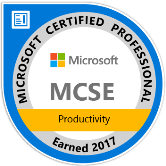 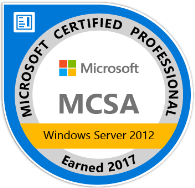 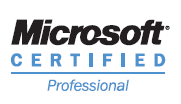 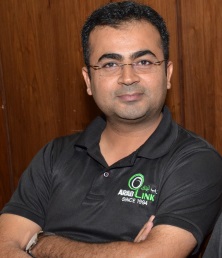 System and Network Administrator             E-mail:     faheem.210547@2freemail.com Career Objective: To work in pragmatic way in an organization where I can show my talent and enhance my skills to meet company goals and objective with full integrity and zest.Profile Summary:System and Network Administrator with CCNA, MCSE, MCSA, MCP, ITIL Foundation, VMWARE Certified Professional 6 Data Center Virtualization, BSIT (4 Years), MBIT degree and international certifications that involve the aspects of Information Technology, having 8+ years of total experience (6 years in U.A.E & 2 years in Pakistan) in the following organizations. (1) Arab Link Group of Companies Dubai (2) Integrated Business Technologies Dubai Internet City (3) Cadd Emirates Dubai (4) Nascom Construction Ltd.Skills Summary: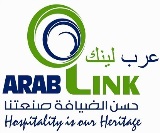 Arab Link Group of Companies, U.A.E - June, 2011- till nowDesignation: Systems Engineer & Network AdministratorInstalling, configuring & administering the windows server 2012 R2, 2012, 2003 & 2000.Managing Servers, HP ProLiant DL 380-G5, HP ProLiant DL 380P-G8 & HP ProLiant ML 370.Installing, configuring & administering of Hyper V for virtualization of client & server.Administration of Web servers, Application servers and Log files management.Configuring and managing the Symantec backup exec 2012 with HP LTO-5 Ultrium 3000.Managing Sonic wall firewall NSA-250-M for site to site VPN tunneling and content filtering.Firewall WAN (PPPOE) & LAN isolated interface configuration, isolating wireless to DMZ.Configured content filtering & portal authentication for managers & staff groups.Designed and implemented new network segments for wireless connectivity.Deployed threat management rules for granular control of inbound and outbound traffic over internet.Developed and Implemented Information Security Policies and Procedures.Cisco switches SF300 24 port 10/100 POE, VLAN configuration for data and voice.Microsoft outlook 2010 configuration & setting up method via POP3, SMTP and exchange protocols.Managed MS-Office 365 cloud based environment with share point & Lync for each user.Managed domains arablinkdubai.com, tours.arablinkdubai.com, bookingwow.com, onlinearablink.comManaging SQL 2005 database Server for backup scheduling & killing of non-responsive processes.Managing NEC Univerge 8100 IP based telephonic system for 12 main lines along with 40 extensions.Digital call recording & monitoring system Logfinity Version 2.3.9 is being handled for quality control.Deployed and maintaining security surveillance cameras solution, iVMS-4000(v2.0) CCTVHandling the Fax Server E-FDM V25.1 to receive and send the faxes.Used 3rd Party tools to send bulk emails such as mail chimp, send in blue & survey monkey.Planned yearly IT budget and maintained a proper IT asset management process for inventory system.Integrated Business Technologies FZ, U.A.E - July, 2010-May 2011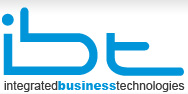 Designation: Network AdministratorMDaemon Messaging Server, World Client v12.0.4 © 2011 Alt-N Technologies.Managing IT infrastructure projects for external clients which involves understanding scope of work, planning, managing resource, project meetings, execution of work and updates to the stakeholders & sign off on successful completion of project.Supervising activities such as analyzing the business requirement and understanding the business goalsConsulting with users, management, vendors & technicians for assessing computing needs and system requirements.Monitoring operations of department, analyzing workflow, establishing priorities, developing standards and setting deadlinesDeveloping computer information resources, providing for data security & control, strategic computing and disaster recoveryEvaluating:Organization's technology use and needs and recommending improvements such as hardware and software upgradesData processing proposals to assess project feasibility and requirementsPreparing & reviewing operational reports or project progress reportsMaintaining network security and taking appropriate steps to prevent data loss also ensuring that customer calls are dealt with in a timely manner; creating and configuring RAID groupsProvisioning remote deployment of server operating systems.Performing Firmware upgrade for HP ProLiant Servers – ML, DL, SL, Blades & HBA’s using CLI and Web InterfaceAdministering activities:Remote administration of HP Blade, ProLiant and Gen8 Servers using onboard administrator.Troubleshoot and resolve system and network connectivity issues to ensure optimal performance.Firewall Cyberoam CR 35-I managed and maintained to block web sites & to monitor the traffic. Configuration of HSIA (High Speed Internet Access) 24-online for the purpose of internet billing and bandwidth management. Following are the models, SMI-50, SMI-100, SMI-250, and SMI-500.Managed the Tan sonic and Daze monitoring system for call recording & billing system.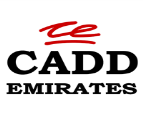 CADD Emirates LLC, U.A.E - September, 2009-July, 2010Designation: IT Support EngineerMember of ETISALAT FTTH Projects team in the U.A.E.Engaged with GPON Engineering Section of ETISALAT.Installation of ONT (HG851) devices and firmware up gradation.Worked with the different models of ONU’s i.e. HG851, OTT550,Zhone GPON 2520CISCO-LINKSYS Wireless-N Broadband RouterLinksys (Cisco) Wireless-N-WRT 160N ConfigurationSiemens Modem Configuration model  AGU 504Siemens Modem Configuration model 568Siemens Modem Configuration model 6520Aztech Modem Configuration model 605 EWNascom Construction Pvt. Ltd - 7-August, 2009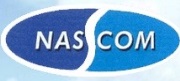 Designation: Network SupervisorPlanning and configuring the Active Directory, Security Management using User Rights, Local Group Policy, Local Account Policy, Monitoring Security Events using Event Viewer and Audit Policies. Handled Intel based Pc and server technologies, network protocols and policies.Installation of Operating Systems, Microsoft Office, MS-Outlook and other applications.Installation of Anti Viruses to protect the local computers for inbound and outbound attacks.Managed Domain Controller Server and ISA (Integrated Server Acceleration) in the LAN environment.Responsible for Network Security issues, intrusion and prevention measures.Managed 3COM switches and CISCO switches for console connectivity.Implemented backup and restore system to maintain the user work flow without downtime. Internet and intranet services monitoring.Qualification:2005		BSIT (Bachelor of Science in Information Technology) SALU, Pakistan.			4 years degree and passed in 1st Division with A Grade and obtained 79.6%.International Certifications:MCSE (Microsoft Certified Solutions Expert) – 25-09-2017Microsoft - ID = I4012398MCSA (Microsoft Certified Solutions Associate) – 07-02-2017Microsoft - ID = I4012398MCP (Microsoft Certified Professional) – 28-12-2016Microsoft - ID = I4012398ITIL – Foundation (EXIN – Exam) – 19-03-2016Candidate - ID = 243314653CCNA (Cisco Certified Network Associate) – 03-02-2014CISCO - ID = CSCO12549861VMWARE Certified Professional 6 – Data Center Virtualization – 05-07-2016Candidate - ID = VMW-01814827G-00560993Project Accomplishments:Branch Office integration.NEC – IP PBX telephone deployment with 40 nodes.Relocation of Server Rack and structured cabling.NOC project of Etisalat for fiber optic migration.Developed IT Infrastructure Documentation & IT Manuals.Google for work deployment project of G Suite user provisioning email system. Key Achievements:Successfully maintained 100% up time for Network Connectivity.Successfully maintained zero Virus Infection.Successfully implemented end-user IT Support system that reduced average response time by 50%PERSONAL INFORMATION:	Date of Birth			26, December 1982	Marital Status			Married	Nationality			PakistaniLanguages			English, Urdu, HindiDriving License			UAE 	Visa Status			ResidenceVisa•  Windows Server 2012 R2• Microsoft Cloud Services  •  Google Cloud Services•  RIP, EIGRP, OSPF•  Sonic Wall Firewall•  Cisco Switches SF300•  GPON Fiber Optics•  FTTH NOC Project•  24 Online HSIA•  Active Directory Services•  TCP/IP, DHCP, DNS, Hyper V•  MDaemon Email Server•  Backup Devices•  SQL Database Scheduling•  Technical Support